ПРИЛОЖЕНИЕ 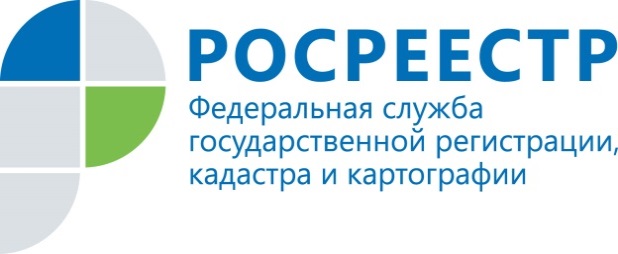 ПРЕСС-РЕЛИЗ18.02.2020 г. Управление Росреестра по Удмуртии: лишние сотки можно узаконитьСегодня нередки случаи самовольного занятия пустующей территории, которая прилегает к участку землепользователя. В связи с этим государственные земельные инспекторы Управления Росреестра по Удмуртии обращают внимание, что такая территория не является бесхозной и находится в государственной или муниципальной собственности. Самовольное занятие земельного участка является  нарушением требований земельного законодательства.Но исправить данное нарушение можно. В первую очередь, собственнику земельного участка необходимо обратиться к кадастровому инженеру с целью определения границ принадлежащей ему территории – провести межевание. Эта  процедура позволит понять, какая площадь территории занята самовольно. В случае имеющегося межевого плана на земельный участок установление границ не требуется.Следующий шаг - оформление прав на дополнительно используемую площадь, находящуюся в государственной или муниципальной собственности. Для этого  следует обратиться в орган местного самоуправления с заявлением о перераспределении земельного участка. В срок не более чем тридцать дней со дня поступления заявления о перераспределении земельного участка орган местного самоуправления по результатам его рассмотрения примет решение об утверждении схемы расположения земельного участка и направлении его заявителю, об отказе в заключении соглашения либо о направлении согласия на заключение соглашения о перераспределении земельных участков в соответствии с утвержденным проектом межевания территории.Лицо, чье заявление одобрено, обеспечивает выполнение кадастровых работ. Для этого в целях государственного кадастрового учета земельного участка, образованного в  результате перераспределения, заявитель обращается с заявлением о государственном кадастровом учете. При этом следует учесть, что площадь земельного участка при перераспределении будет увеличена за плату, а площадь участка не сможет превысить предельную максимальную площадь, установленную органом местного самоуправления для конкретных видов разрешенного использования.Управление Росреестра по Удмуртской Республике напоминает, нарушение земельного законодательства влечет административную ответственность в виде штрафа для граждан от 5 тыс. рублей, для юридических лиц – от 100 тыс. рублей.  Контакты для СМИПресс-служба Управления Росреестра по Удмуртской Республике8 (3412)78-63-56pressa@r18.rosreestr.ruhttps://rosreestr.ruhttps://vk.com/club161168461г.Ижевск, ул. М. Горького, 56.